Федеральное государственное автономное образовательное учреждение высшего профессионального образования 
"Национальный исследовательский университет 
"Высшая школа экономики"Институт образованияПрограмма дисциплины ПЕДАГОГИКА ВЫСШЕЙ ШКОЛЫдля направления 38.06.01  «Экономика», профили «Экономическая теория», «Экономика и управление народным хозяйством (по отраслям и сферам деятельности в т.ч. экономика, организация и управление предприятиями, отраслями, комплексами – промышленность, сфера услуг; экономика труда)», «Финансы, денежное обращение и кредит», «Математические и инструментальные методы экономики», «Мировая экономика» подготовки научно-педагогических кадров в аспирантуреАвтор программы:Александр Сидоркин, PhD , asidorkin@hse.ru Одобрена на заседании Совета Аспирантской школы по Экономике«30» октября 2015 г.Академический директор Аспирантской школы по экономике_________________О.А.ДемидоваМосква, 2015целиТЕМЫ ЗАНЯТИЙОценкаКонечная оценка зависит от числа балловописание основных заданийГрупповые микро-презентации по трендам Подготовить групповую презентацию на 5-6 слайдов по одному из ведущих трендов в глобальном высшем образовании.Оценочный лист:Качество источников (5 баллов)Доказательность описания (5 баллов)Визуальность, элегантность презентации (5 баллов)Анализ тренда (5 баллов)Тест по выборуРазработать тест по выбору (multiple choice), минимум из пяти вопросов по своей дисциплине. Подготовиться к защите теста.Оценочный лист:Однозначность толкования вопросов (5 баллов)Ясность вопросов (5 баллов)Валидность вопросов (5 баллов)Сопоставимость правильных и ошибочных ответов (5 баллов)Защита против угадывания (5 баллов)РубрикаРазработать краткое описание задания и рубрику (оценочный инструмент) для качественного оценивания письменной работы или проекта студентов бакалавриата по своей дисциплине. Формат рубрик: Таблица в минимально 12 клеток, по образцу рубрики, представленной в разделе D.Оценочный лист:Соответствие оценивающего инструмента заданию (5 баллов)Качество формулировок критериев (10 баллов)Описание уровней соответствия критериям (10 баллов)СиллабусПодготовить силлабус (программу) дисциплины для студентов (не для аккредитации). Аспиранты могут выбрать свой формат или использовать формат данного силлабуса в качестве образца. Групповой проектПодготовить презентацию на 10 минут об использовании одного из активных/интерактивных методов обучения в университетском преподавании. Включить обоснование метода, относительное преимущество и недостатки, критериев использования для того или иного типа педагогических задач, примеры использования из не менее, чем трех предметных областей, методические рекоммендаци по использованию метода. Оценочный лист:Визуальность и элегантность презентации (5 баллов)Обоснованность использования метода (10 баллов)Анализ преимуществ и недостатков, критериев использования (10 баллов)Примеры использования метода (10 баллов)Методические рекомендации (10 баллов)Материалы для прочтенияЛитератураArum, R. Academically adrift. Chicago The University of Chicago Press, 2011. - 259 с.Yorke, Mantz «Formative Assessment in Higher Education: Moves Towards Theory and the Enhancement of Pedagogic Practice», Higher Education 45/4 (Jun., 2003), pp. 477-501Дайджест новостей высшего образования, http://uni.hse.ru/digest Карной М. Лоялка П.К. Добрякова М.С. Доссани Р. Фрумин И.Д. Кунс К. Тилак Д. Ванг Р.,  Массовое высшее образование. Триумф БРИК?,  Изд.дом Высшей школы экономики, 2014 г.информационные ресурсыField Notes for 21st Century Literacies, http://www.hastac.org/collections/field-notes-21st-century-literacies Сайт Росаккредагентства http://www.nica.ru/naa/common/ Разработка силлабуса (Brown University) http://www.brown.edu/about/administration/sheridan-center/teaching-learning/course-design/creating-syllabusИные информационные ресурсы в открытом доступе или предоставленные преподавателем можгут быть включены по ходу развития дисциплины в зависимости от потребностей аспирантовНапоминанияАспирант считается имеющим академическую задолженность, если он получил оценку ниже 4 баллов (по 10-балльной шкале) по итогам итоговой  аттестации по Дисциплине, либо не явился на экзамен (не сдал работу в установленный срок) без уважительной причины.Запрещается пересдача результатов промежуточной аттестации по Дисциплине с целью повышения удовлетворительной оценки (от 4 баллов по 10-ти балльной шкале).Пересдача по одной и той же Дисциплине допускается не более двух р\аз.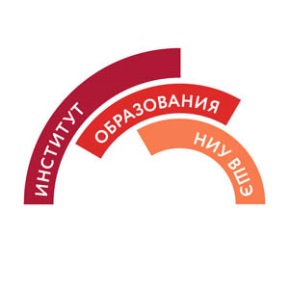 Институт образования НИУ ВШЭПедагогика высшей школыАспирантураОбъем дисциплины 3 зачетные единицы, 14 занятий по 2.7 часа (38 семинарских часов) плюс 76 часов самостоятельной работы, включающей в себя чтение литературы, индивидуальные и групповые проекты, и работу над выполнением учебных заданий. Преподаватель Александр Сидоркин, asidorkin@hse.ru ДЛЯ НАПРАВЛЕНИЯ: 38.06.01  «Экономика» подготовки научно-педагогических кадров в аспирантуреПРОФИЛИ: «Экономическая теория», «Экономика и управление народным хозяйством (по отраслям и сферам деятельности в т.ч. экономика, организация и управление предприятиями, отраслями, комплексами – промышленность, сфера услуг; экономика труда)», «Финансы, денежное обращение и кредит», «Математические и инструментальные методы экономики», «Мировая экономика»Развить у аспирантов следующие компетенцииКод по ОС  способность   разрабатывать учебные курсы по областям профессиональной деятельности, в том числе на основе результатов проведенных теоретических и эмпирических исследований, включая подготовку методических материалов, учебных пособий и учебниковПК-5способность к ведению научно-исследовательской работы в образовательной организации, в том числе руководство научно-исследовательской работой студентовПК-6способность планировать, осуществлять и оценивать учебно-воспитательный процесс в образовательных организациях высшего образованияОПК-3способность обоснованно выбирать и эффективно использовать образовательные технологии, методы и средства обучения с целью обеспечения планируемого уровня личностного и профессионального развития обучающегосяОПК-4способность разрабатывать комплексное методическое обеспечение преподаваемых учебных дисциплин (модулей)ОПК-5способность  следовать этическим нормам в профессиональной деятельностиОПК-6Содержание занятияЗадания  к этой датеСодержание занятияЗадания  к этой датеСтатус наук об образовании. Состояние исследований высшего образования. Цели дисциплины. Прочесть силлабус курса, подготовить вопросы. Мировые тренды в развитии университетов. Массовизация университетов, экономика массового высшего образования.Карной и др. Главы 1-4Подготовиться к дискуссии о последствиях массовизации высшего образования в РоссииОбзор инновационных трендов в высшем образованииПрочесть Дайджест, все выпуски. Подготовить групповые микро-презентации по трендам. Контроль качества в высшем образовании. Аккредитационные режимы в России и других странах. Лицензирование, надзор и аккредитация. Внешняя валидация. Изучить сайт Росаккредагентства, подготовить критический анализ нормативной системы в российском высшем образовании.
Провести интервью с любым из своих коллег, которые когда либо участвовали в аккредитации по самостоятельно разработанному плану. Разработка программ на основе ФГОСов и Оригинальных Стандартов.  Базовые и рабочие учебные планы.Найти и изучить ФГОсы или ОС по своей специальности. Проанализировать любую из ОП на фактическое соответствие стандартам. Написать краткое резюме оригинального стандарта по вашей специальности.Академическое самоуправление в контроле над содержанием образования.  Ступени процесса одобрения программ и дисциплин. Взять интервью у члена любого вузовского УМК.  Поместить анализ интервью в LMS. Как работает самоуправление ППС в области контроля качества? Как оно должно работать?Разработка силлабуса на основе программы. Запуск индивидуального проекта по разработке силлабуса по своей дисциплине.Принести с собой силлабус (программу) любого вузовского курса, который Вы преподавали или участвовали как студент.  Прочесть сайт Брауновского университета по разработке силлабусов. Активные и интерактивные методы обученияПодготовить письменное описание одного активного или интерактивного задания для аудиторной работы. Быть готовым к демонстрации задания.Активные и интерактивные методы обучения. Запуск групповых проектов.Принести систематизированный список активных и интерактивных методов обучения в ВУЗе, созданный на основе интернет-поиска. Подготовиться к защите своей классификации.Использование LMS в организации учебного процесса.Придумать одно задание для выполнения студентами самостоятельно с использованием в LMS. Разместить его в LMS.Формирующее оцениваниеРазработать краткое описание задания и рубрику для качественного оценивания письменной работы или проекта. Прочесть Yorke Суммирующее оцениваниеРазработать тест по выбору (multiple choice), минимум из пяти вопросов.  Поместить результат в LMS и подготовиться к защите.Силлабус воркшопПринести три копии вашего силлабуса. Защита групповых  проектов Подготовить презентацию от каждой группы по активным или интерактивным методам преподавания в вузе. Сдать финальную версию силлабуса.ИтогоТребованиеК-во балловФорма контроляАктивное участие в дискуссиях в аудитории и в LMS 10Групповые микро-презентации по трендам 20Тест по выбору25Контрольная работаРубрика25Контрольная работаСиллабус100ЭкзаменГрупповой проект45Презентация проектаПропущенное занятие минус 5 баллов за каждоеВсего максимально225Баллы213+201-212189-200177-188165-176153-164141-152129-140117-1280-105Оценка10987654321Критерий Неприемлемый уровень (0-10 баллов)Приемлемый уровень(10-15 баллов) Высокий уровень 
(15-20 баллов)Адекватность заявленных целей дисциплины целям программыЦели случайные, не связанные ни с чем, избыточные или слишком низкие, отсутствие компетентностных целейЦели не всегда точно сформулированные, логически не вполне отделены друг от друга, без ясных связей с целями программы, слабо измеряемыеОбозримое количество ясно и просто сформулированных целей, четко связанных с целями всей программы, сформулированные в-основном в виде компетенцийПродуманность и последовательность системы аудиторной и внеаудиторной учебной деятельностиЗадания неясные, недостаточные или избыточные, заведомо не-интерактивные и неактивные методы. Формальные задания для галочки. Скучная дисциплина.Система занятий и заданий страдает от одной или более ошибок: излишний вес одного задания, однообразная или пассивная роль студентов, отсутствие проблемных ситуаций, излишний упор на запоминание Оригинальная и целостная система учебной деятельности, обеспечивающая достижение целей дисциплины через включенность студентов в учебную деятельностьКачество оценочных инструментов Недостаточные или непродуманные инструменты. Нет  формирующих  инструментовНесколько оценочных инструментов,  недостает одного или двух критериевОригинальные и эффективные оценочные инструменты, калиброванные и согласованные с планом дисциплиныЛогика разворачивания дисциплиныНет ясного понедельного списка тем, заданий, дедлайнов.Достаточно четкий план занятий, но не создающий целостного представления о программе дисциплины. Возможно неравномерное распределение учебной нагрузки и другие ошибкиЧеткий понедельный план тем, занятий, заданий. Последовательность тем очевидна.Организованность и ясность документа Силлабус написан казенным, непонятным студенту языком, избыточно перегружен нормативными ссылками и другими материалами, не адресованными студентуЯзык и организация в основном удовлетворительные, с отдельными структурными, грамматическими и стилистическими ошибкамиСиллабус написан простым и ясным языком, адресован одной целевой аудитории – студентам. 